ANEXO 1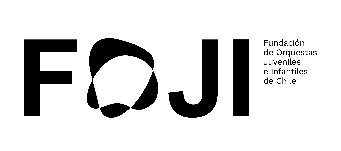 NÓMINA DELEGACIÓN ORQUESTA PARTICIPANTES*Agregar las filas necesarias